Nummer:BETRIEBSANWEISUNGgem. § 14 GefStoffV.Betrieb:Datum:Bearbeiter:Verantwortlicher:Arbeitsbereich:Arbeitsplatz / Tätigkeit:GEFAHRSTOFFBEZEICHNUNGPEROTEX OXYGENGefahrauslöser:Wasserstoffperoxid-LösungGEFAHREN FÜR MENSCH UND UMWELTGefahrKann gegenüber Metallen korrosiv sein. Gesundheitsschädlich bei Verschlucken. Verursacht schwere Augenschäden. Schädlich fürWasserorganismen, mit langfristiger Wirkung.Gegebenenfalls: pH-Wert beachten.SCHUTZMASSNAHMEN UND VERHALTENSREGELNTechnische und organisatorische Schutzmaßnahmen zur Verhütung einer Exposition:Gegebenenfalls: Örtliche Absauganlage einschalten. Verschmutzte Flächen sofort säubern. Augenwaschstation undSicherheitsdusche sollten sich in der Nähe des Verarbeitungsbereichs befinden. Augen- und Hautkontakt sowie Inhalationvermeiden. Vor den Pausen und bei Arbeitsende Hände waschen. Ggf. Rutschgefahr beachten. Ggf. explosionsgeschützteGeräte/Werkzeuge verwenden. Ggf. Maßnahmen gegen elektrostatische Aufladung treffen. Behälter mit Vorsicht öffnen undhandhaben. Verunreinigung des Produktes mit Fremdstoffen sorgfältig vermeiden. Von Schmutz, Rost, Alkalien, Säurenund Beschleunigern fernhalten. Restmengen nicht in die Aufbewahrungsgefässe zurückgeben. Vor Sonneneinstrahlungsowie Wärmeeinwirkung schützen. Nicht zusammen mit Lösungsmittel lagern. Vor Feuchtigkeit schützen. Kontakt mitanderen Chemikalien meiden. Bei Kontakt mit anderen Produkten können gefährliche Chlorgase entstehen. ExothermeReaktion möglich mit: Organische Stoffe, Brennbare Stoffe, Reduktionsmittel.Hygienevorschriften:Bei der Arbeit nicht essen, trinken, rauchen. Augen- und Hautkontakt sowie Inhalation vermeiden.Persönliche Schutzausrüstung:Schutzbrille dichtschließend mit Seitenschildern (EN 166). Schutzhandschuhe aus Butylkautschuk (EN 374). BeiDampfbildung geeignetes Atemschutzgerät anlegen.Beschränkungen für Beschäftigte:Nationale Verordnungen/Gesetze zum Jugendarbeitsschutz beachten (insb. die nationale Implementierung der Richtlinie94/33/EG)! Mutterschutzgesetz - MuSchG beachten (Deutschland).VERHALTEN IM GEFAHRFALLFeuerlöschmittel: Wassersprühstrahl/alkoholbest. Schaum/CO2/Trockenlöschmittel. Keinen Wasservollstrahl benutzen.Keine organischen Stoffe verwenden. Aufsaug- und Bindemittel, Neutralisationsmittel: Mit flüssigkeitsbindendemMaterial (z.B. Universalbindemittel) aufnehmen. Zusätzliche technische Schutzmaßnahmen und persönlicheSchutzausrüstung: Zündquellen entfernen, nicht rauchen. Augen- und Hautkontakt sowie Inhalation vermeiden. Ggf.Maßnahmen zum Explosionsschutz treffen. Gefährdete Behälter mit Wasser kühlen. Notwendige Maßnahmen gegenUmweltgefährdungen: Nicht in die Kanalisation gelangen lassen. Eindringen in das Oberflächen- sowie Grundwasser alsNOTRUF:auch in den Boden vermeiden.ERSTE HILFEAugenkontakt: Auge sofort mindestens 10 Min. mit viel Wasser spülen, Augenlider dabei gut offen halten. AugenärztlicheNachkontrolle. Hautkontakt: Mit viel Wasser und Seife gründlich waschen, verunreinigte, getränkte Kleidungsstückeunverzüglich entfernen, bei Hautreizung (Rötung etc.), Arzt konsultieren. Einatmen: Person Frischluft zuführen und jenach Symptomatik Arzt konsultieren. Verschlucken: Bei Verschlucken Mund mit Wasser ausspülen (nur wenn Verunfallterbei Bewusstsein ist). Ggf. Arzt konsultieren.NOTRUF:Ersthelfer:Erste Hilfe Einrichtungen:SACHGERECHTE ENTSORGUNGMit Tüchern und Universalbindemittel gründlich aufnehmen und Boden reinigen. Getränkte verunreinigte Putzlappen, Papier oderanderes organisches Material stellt eine Brandgefahr dar und muss kontrolliert gesammelt und entsorgt werden.Entsorgungsbehälter / Sammelstelle:Unterschrift Verantwortlicher: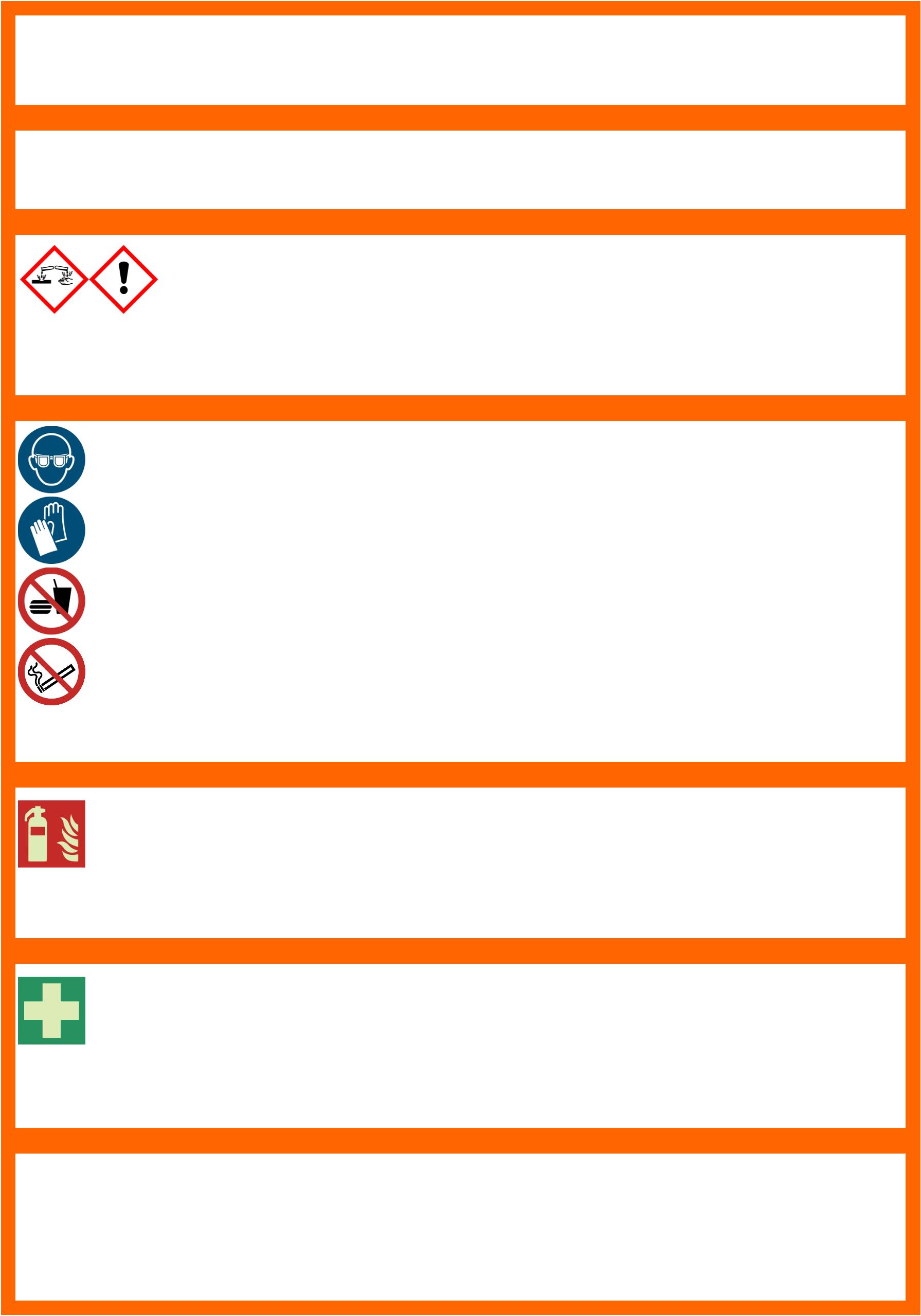 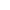 